Фотоматериалы реализуемого объекта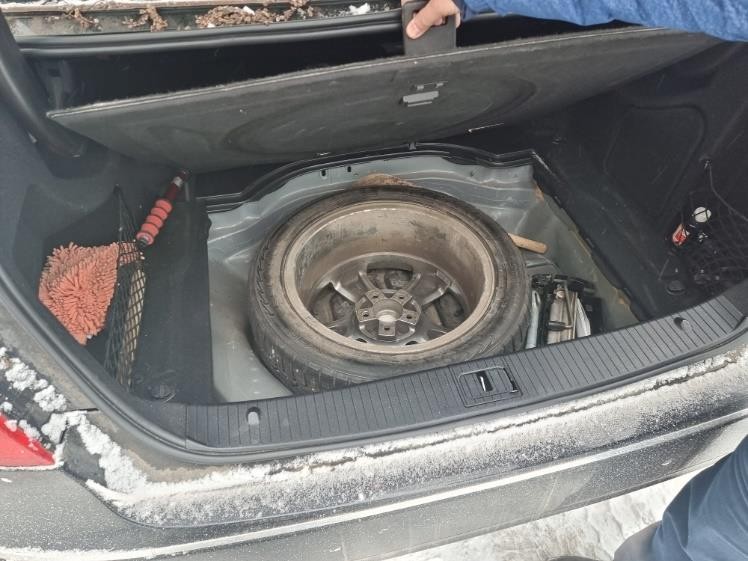 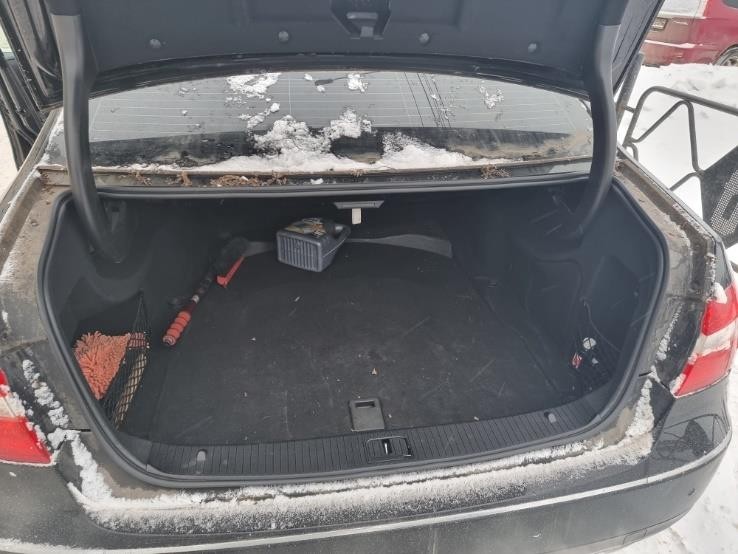 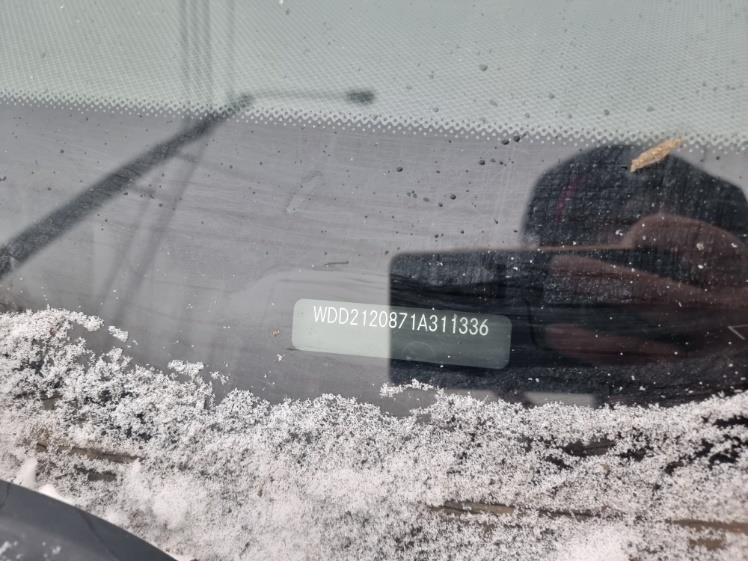 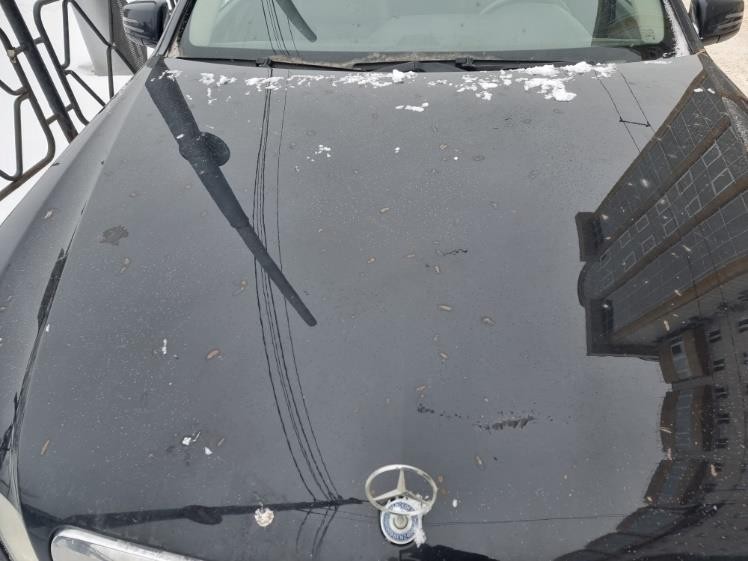 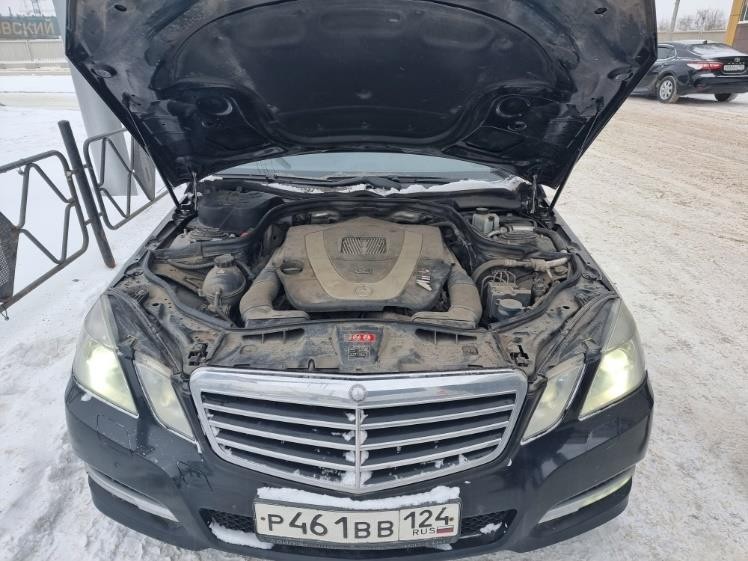 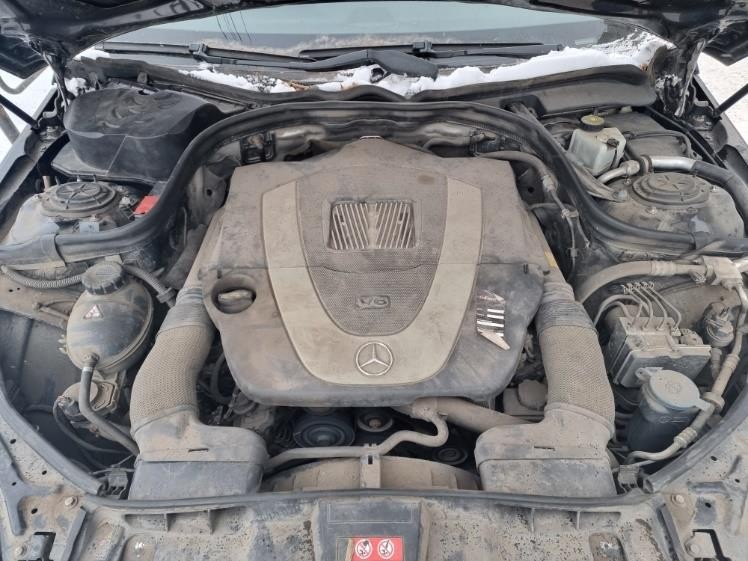 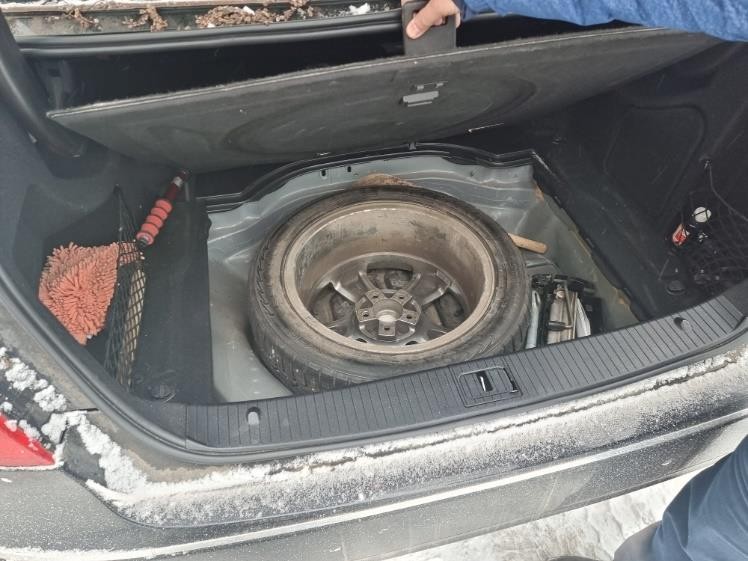 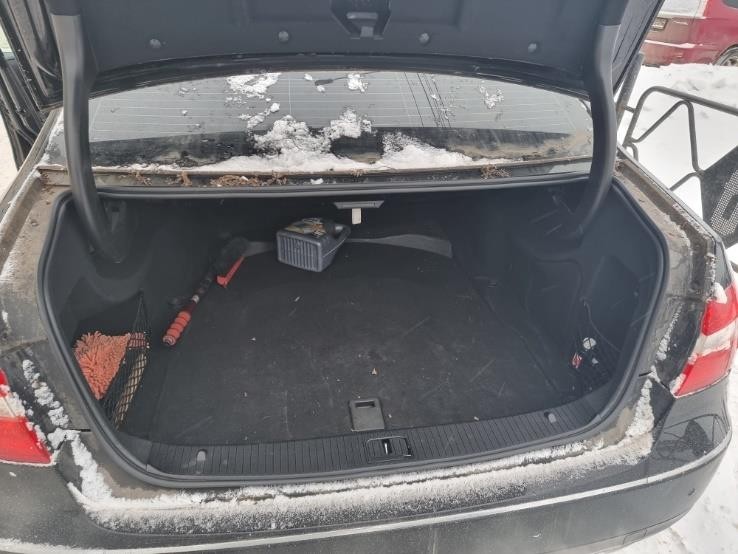 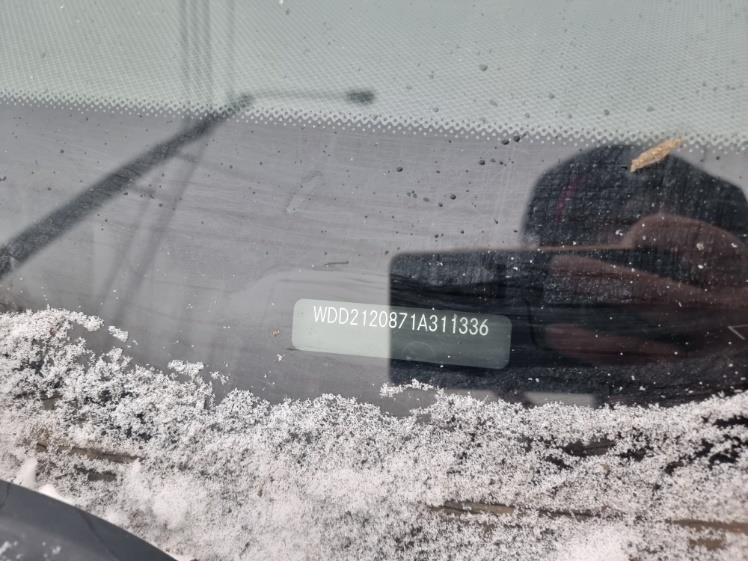 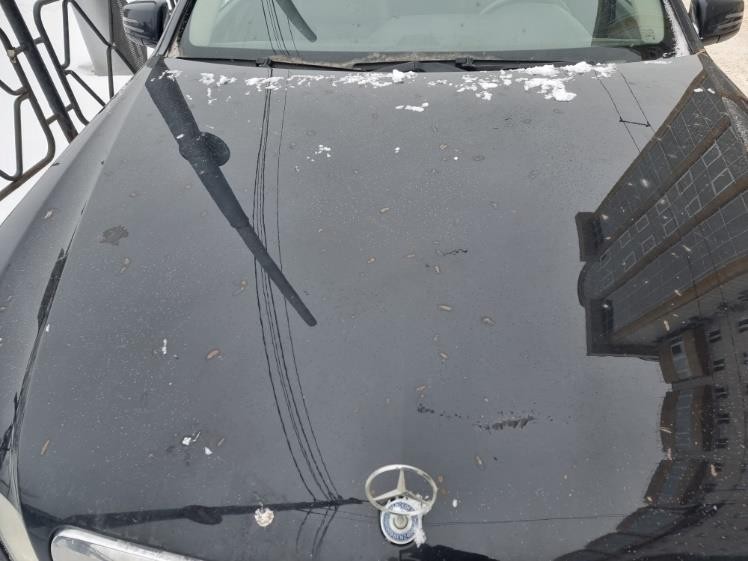 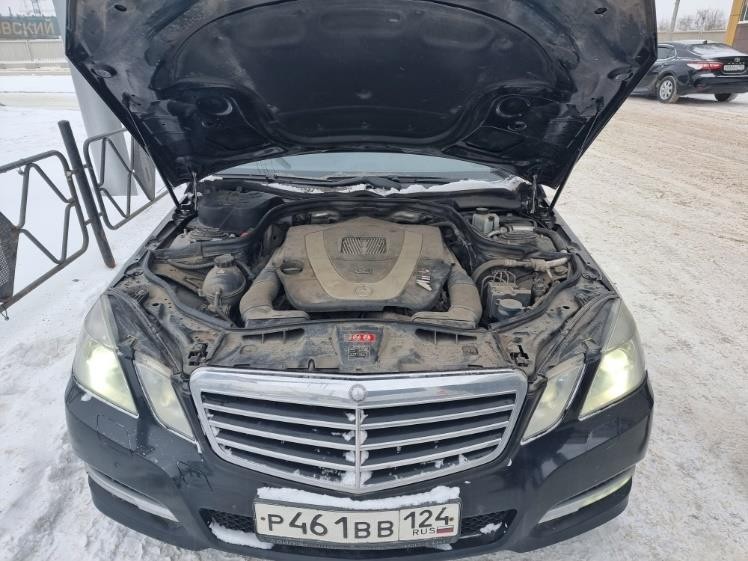 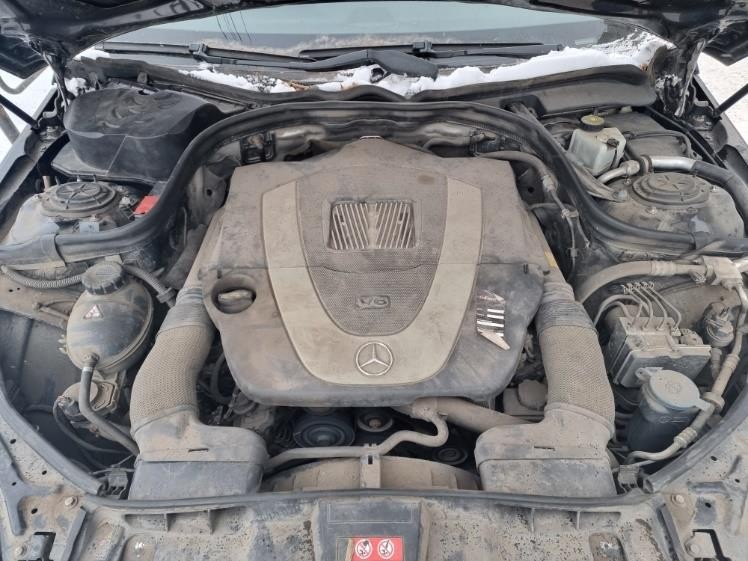 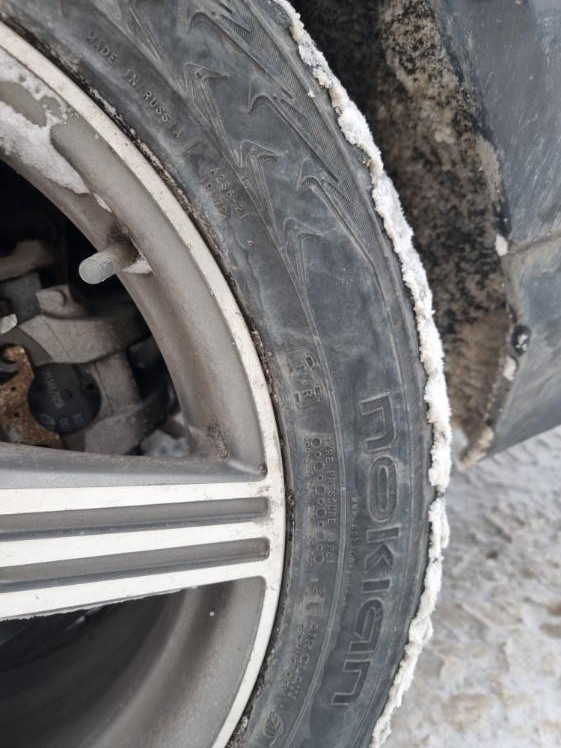 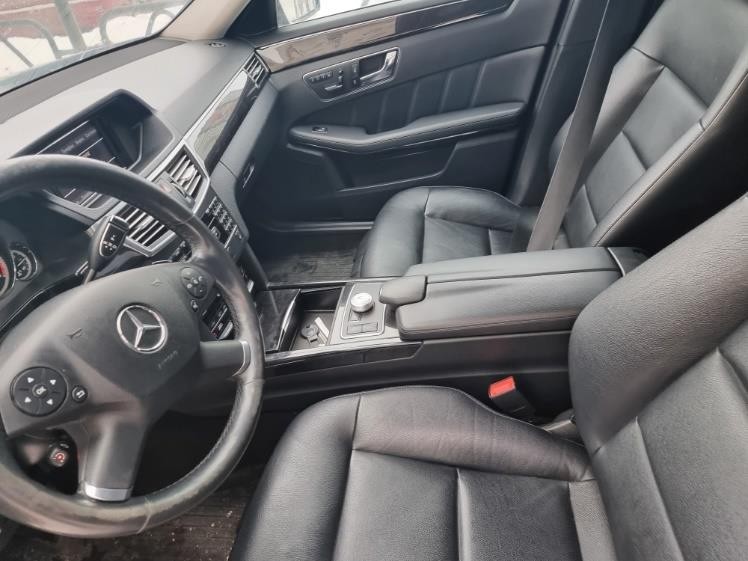 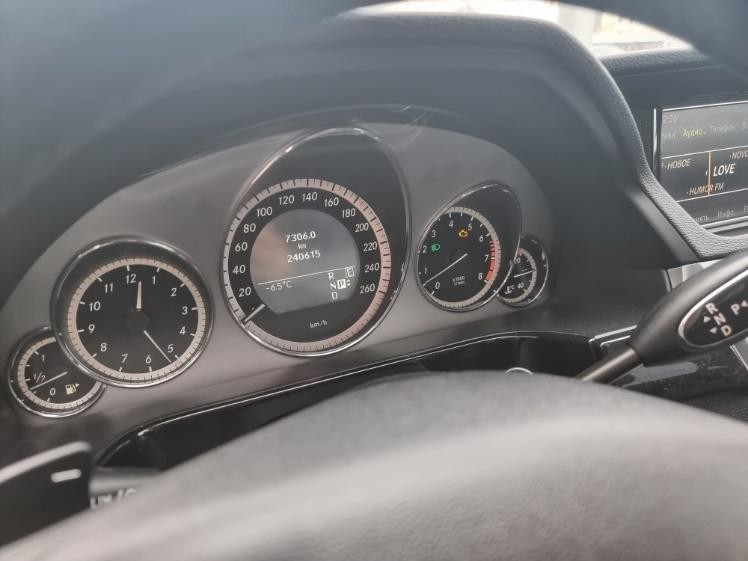 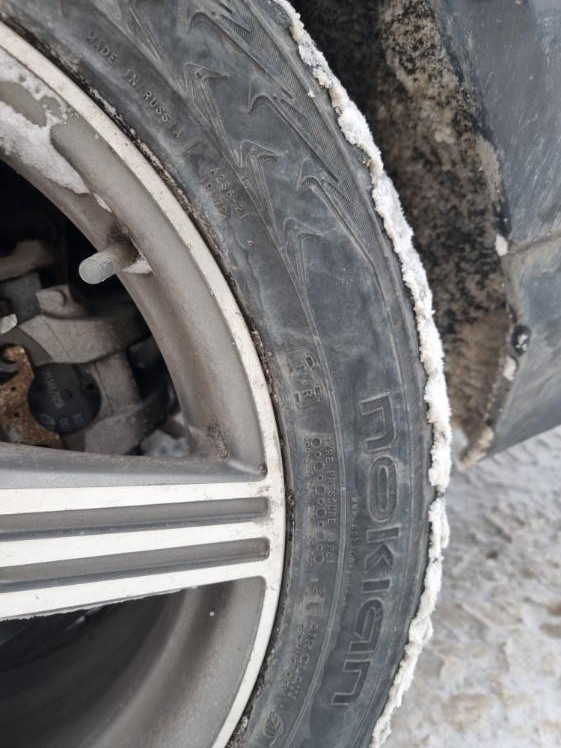 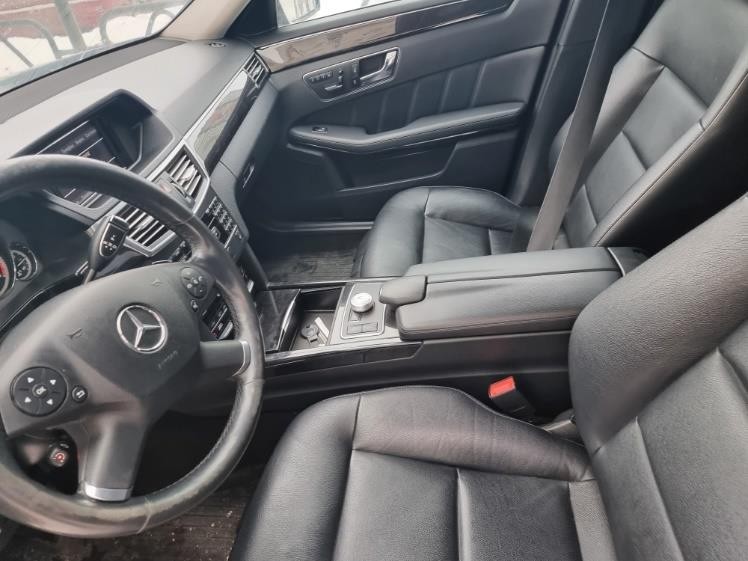 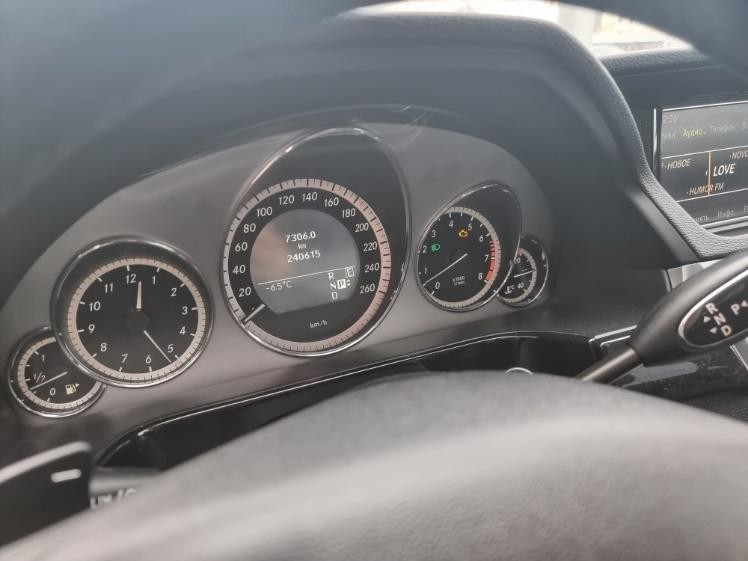 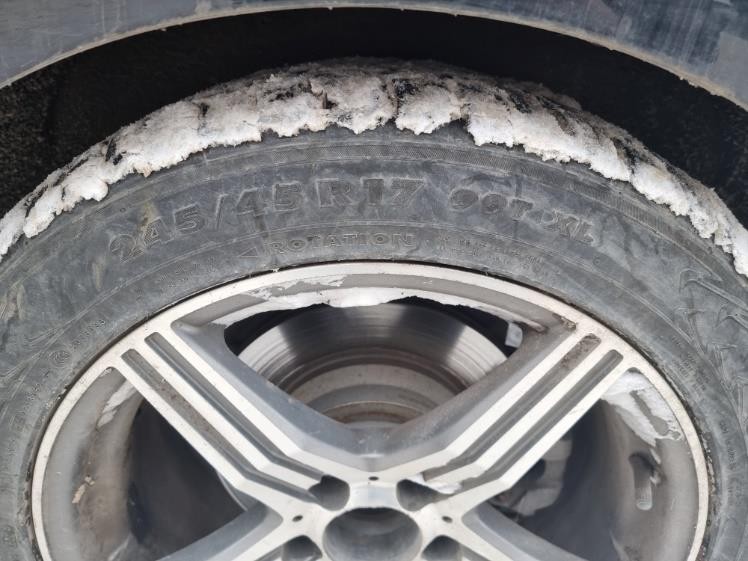 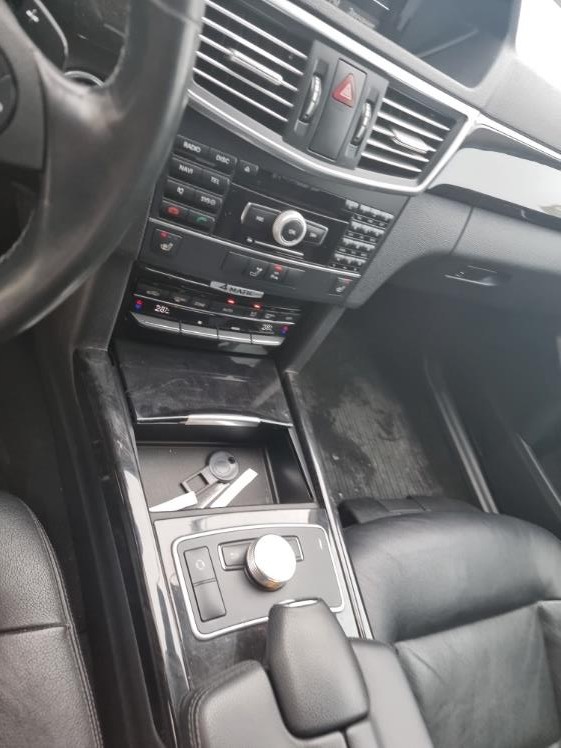 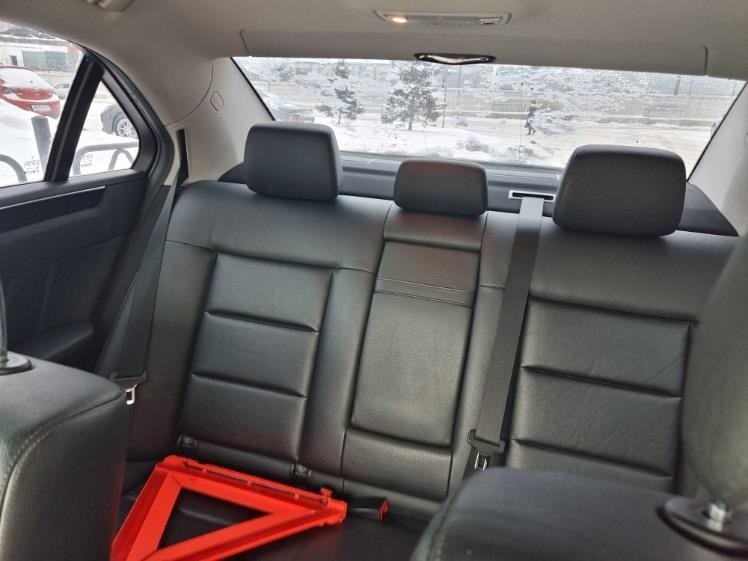 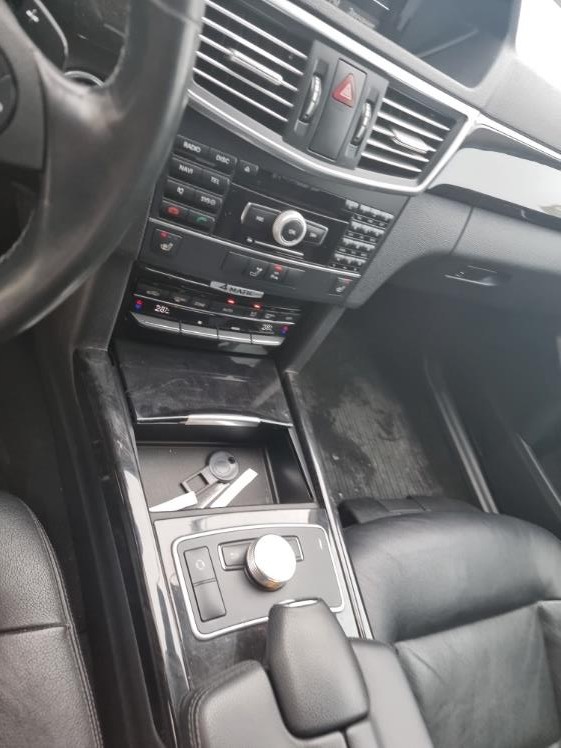 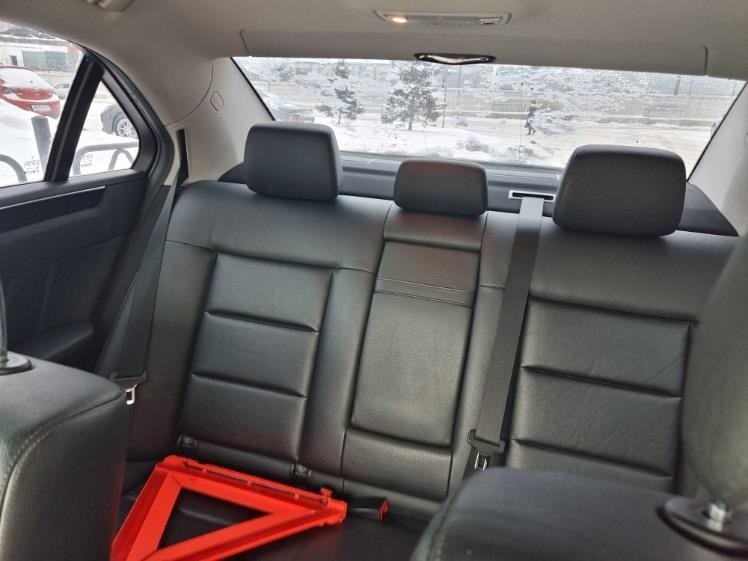 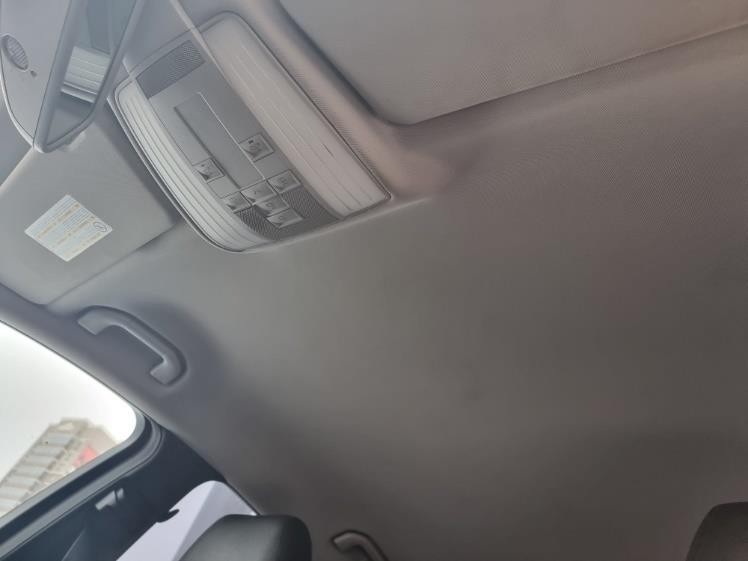 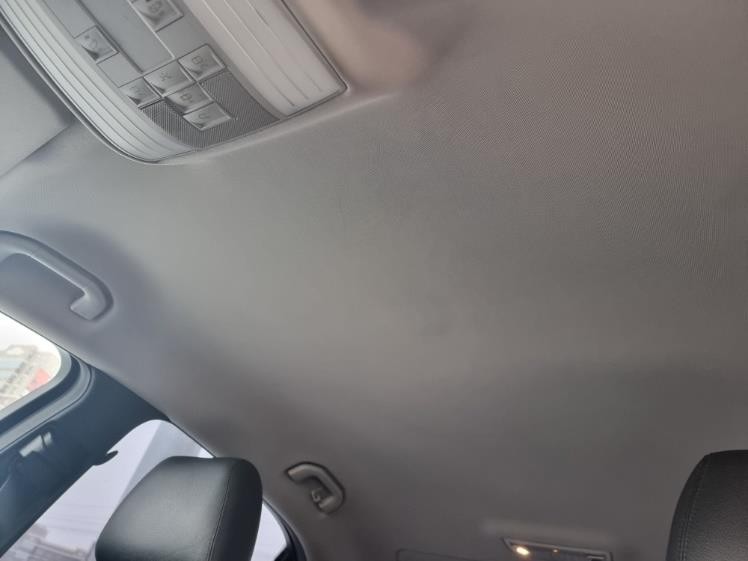 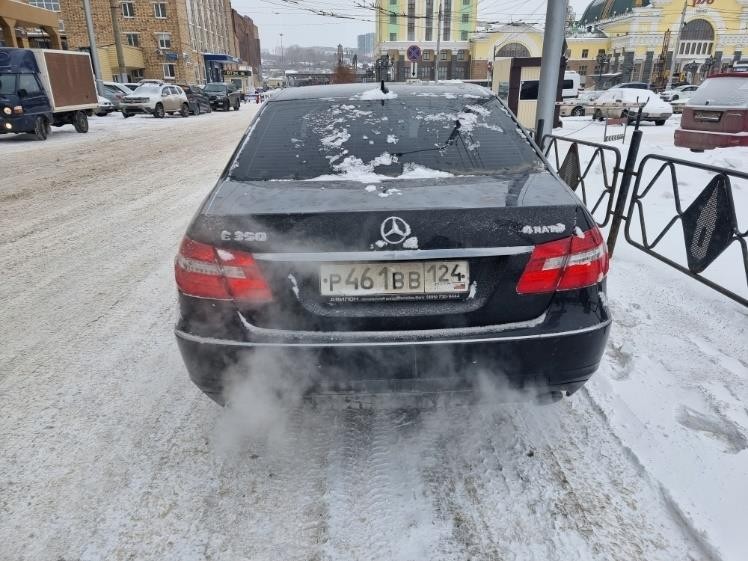 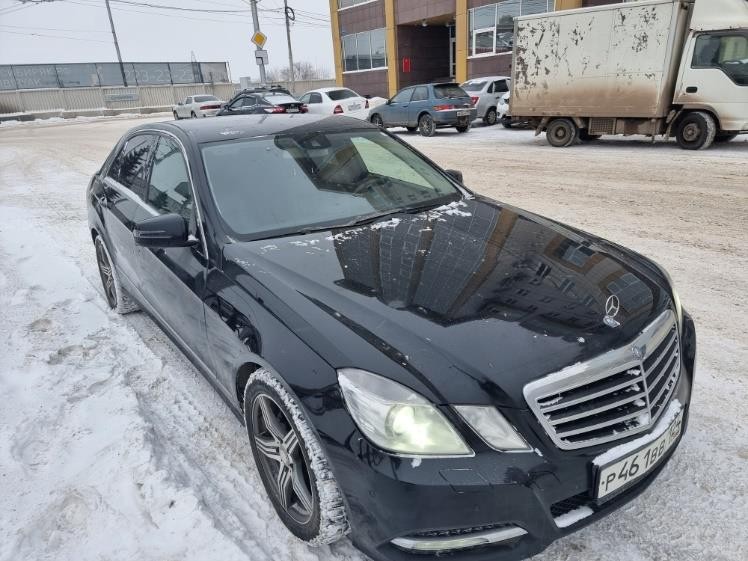 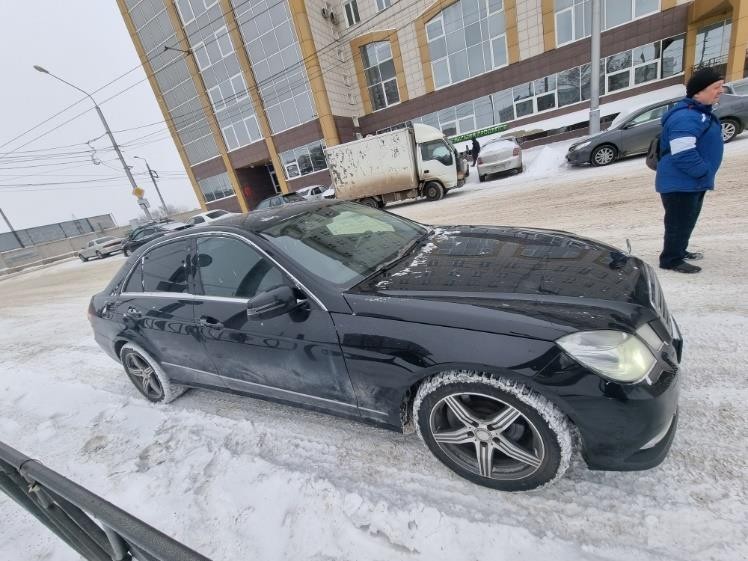 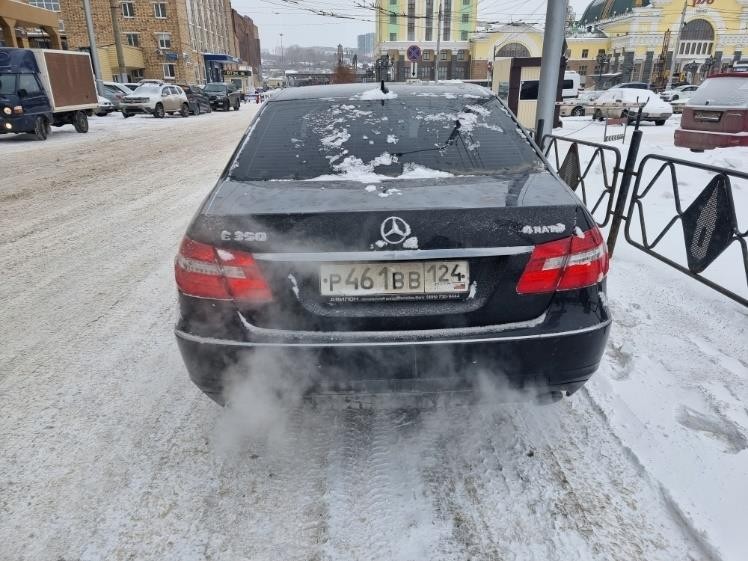 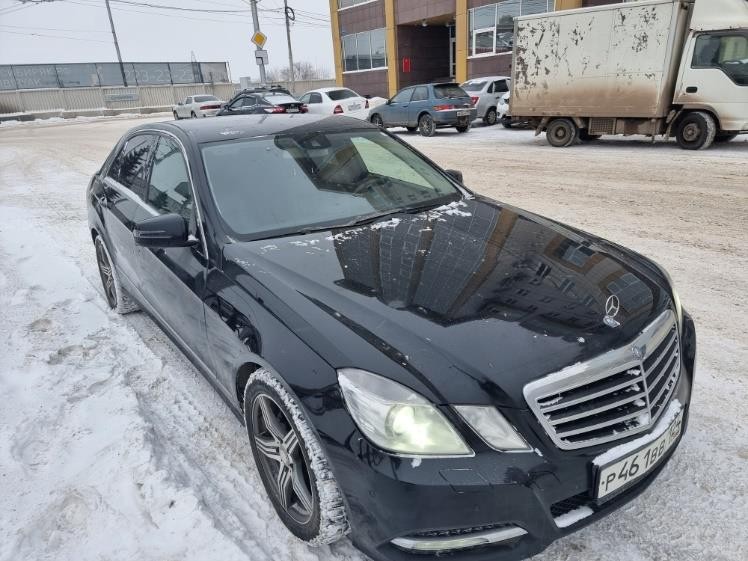 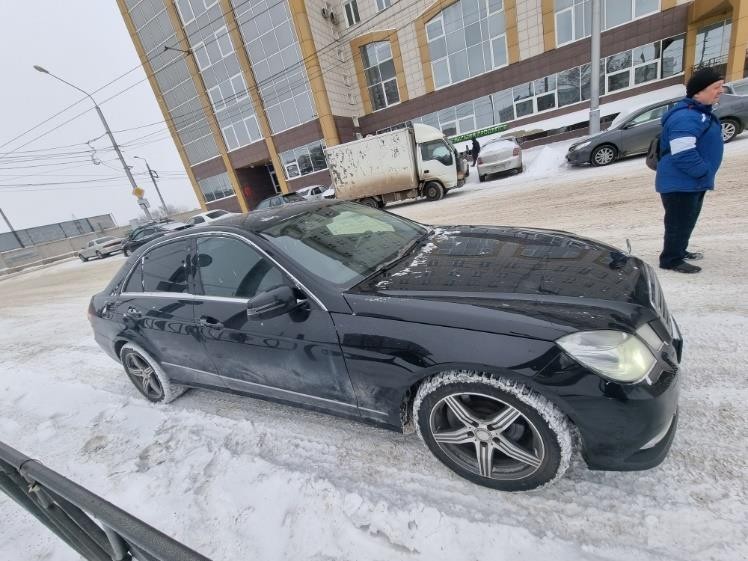 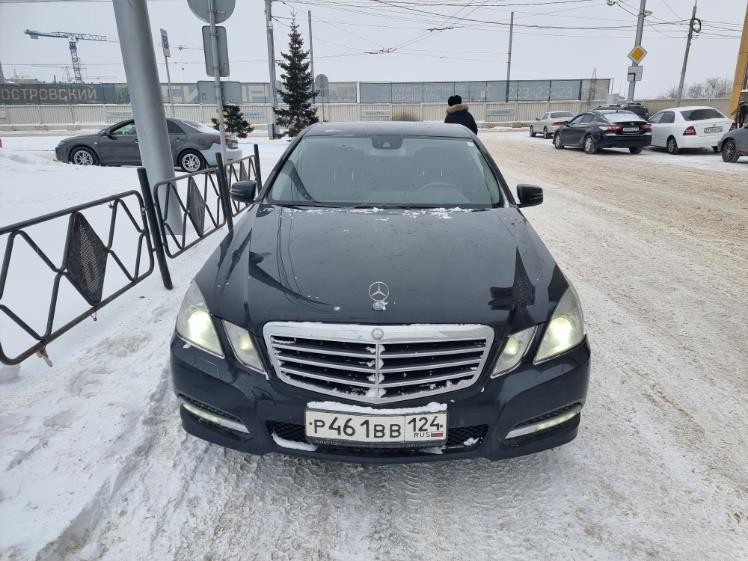 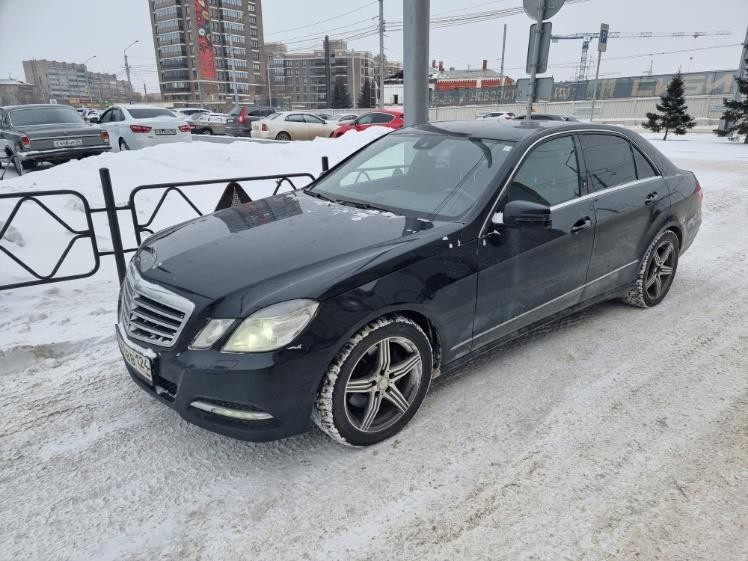 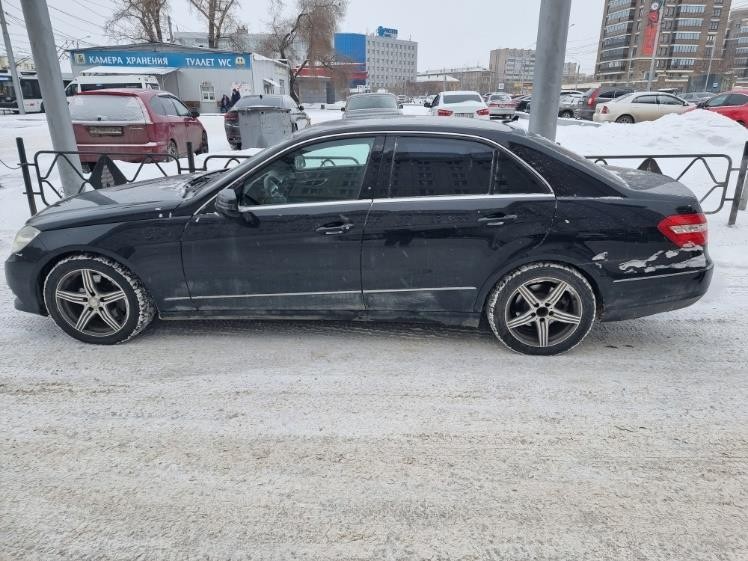 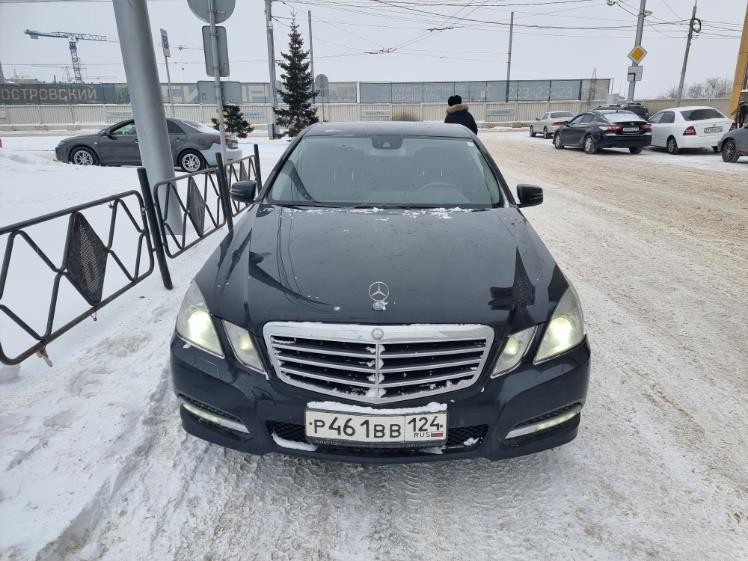 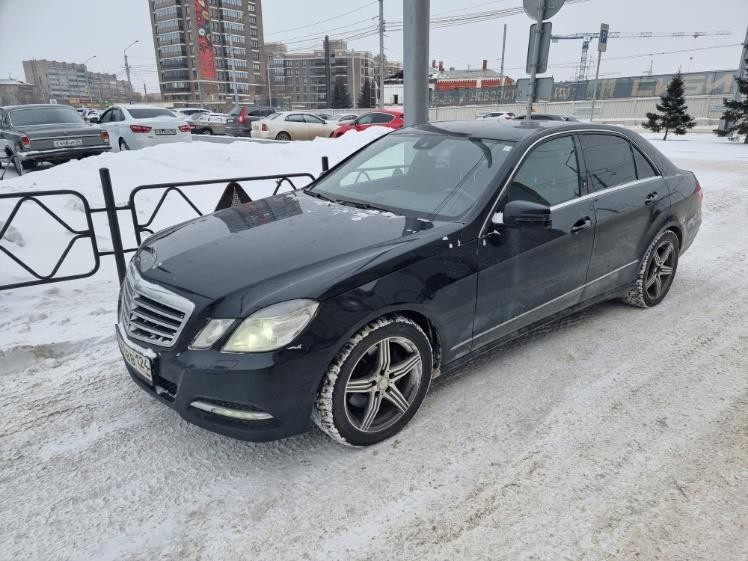 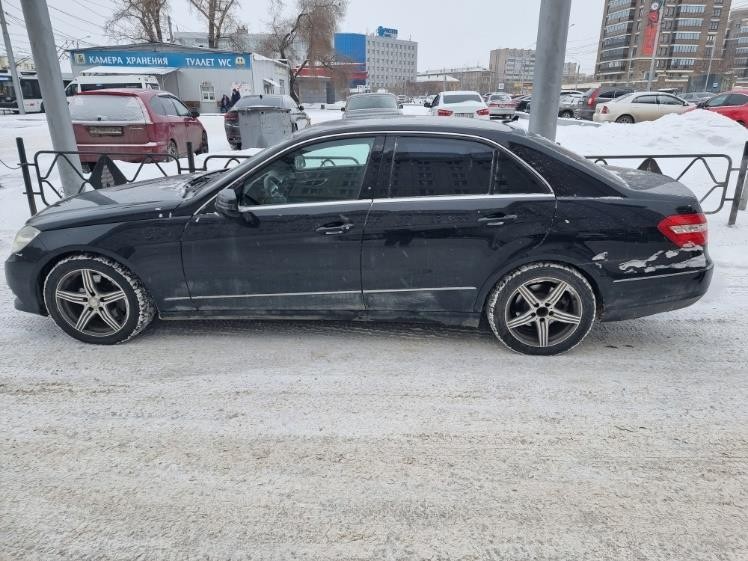 